Dear Parents and Students,I cannot believe this is my final newsletter for the year! I want to thank you all for your support. This has been a wonderful year! I will truly miss this AMAZING group of students! I’m certain you will all be sad to hear we have no homework this coming week. Even though there is no homework, I would ask that you please send the student’s homework folder and backpack each day as they will have many items to bring home this week! As I stated last week, please feel free to use any pages we skipped in the workbooks as “bridging work” over the summer. It will help keep the students skills strong! Beginning this Monday, students may have free dress (for free)! This is done to allow you time to launder and prepare your student’s uniform for the Uniform Exchange. Please see the purple sheet that was in the PTO folder for details about the uniform exchange. Wednesday (6/12/19) is our last day of school and will be an early dismissal (11:30am). There will be NO extended day care available on Wednesday. Have a wonderful and safe summer! Enjoy every moment with these fantastic kiddos! Please pop over and say “Hello” next school year!  Love, Mrs. KlingeUpcoming Dates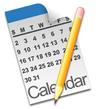 6/10 – Begin Free Dress – Free dress all week (see the handbook for acceptable dress)6/10 – 6/12 – Uniform Exchange 8am – 4pm (except Wednesday 8am – 11am) 6/12 - School Mass 9am – Join us; Last Day of school and Early Dismissal 11:30pm  (NO EXTENDED DAYCARE AVAILABLE)